Обучение за oбучители, Ден 2Упражнение „Моята житейска история“Начинаещи, възрастова група: подрастващи, 10-12 години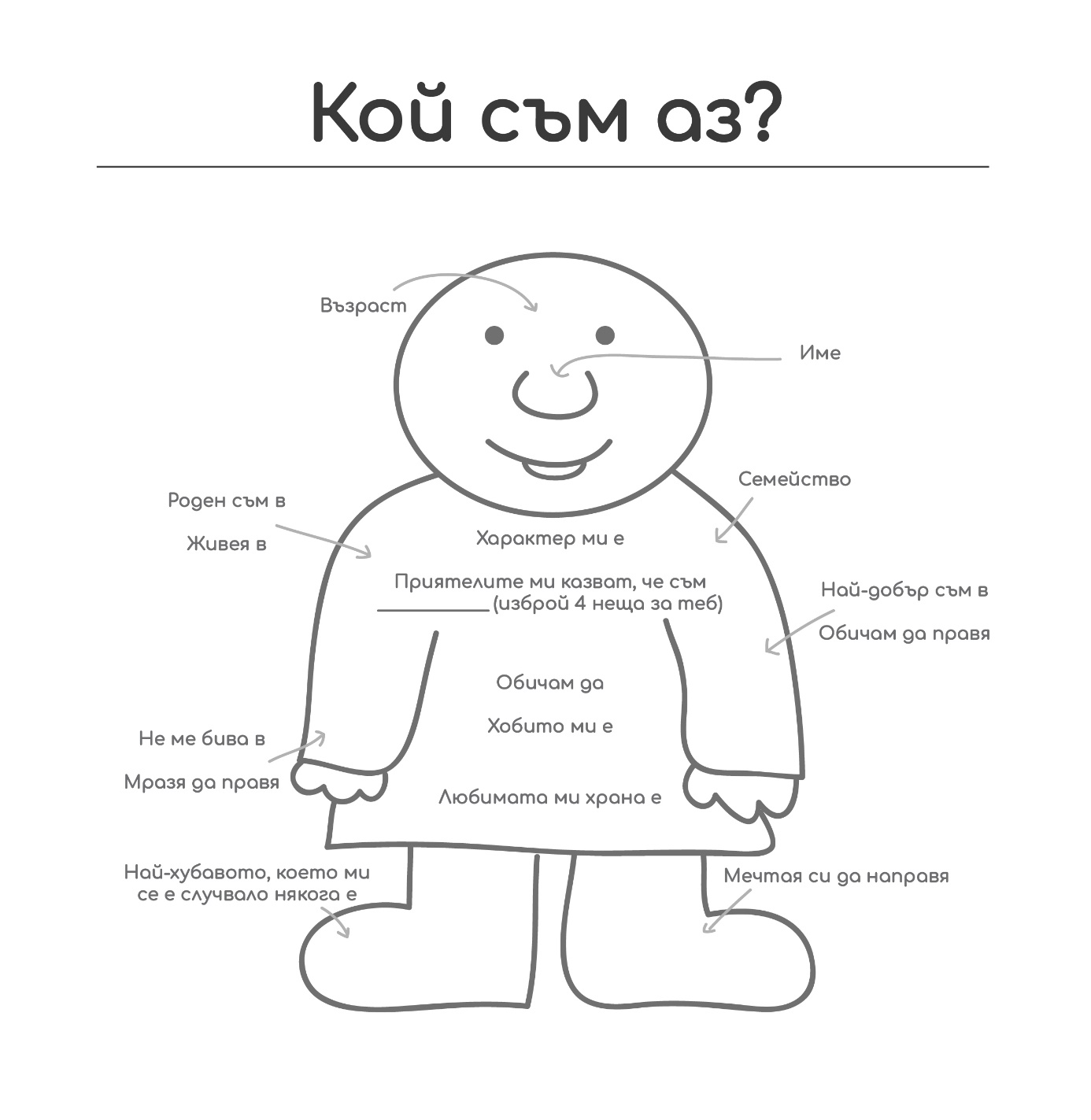 Средно напреднали, възрастова група: подрастващи, 12-16 години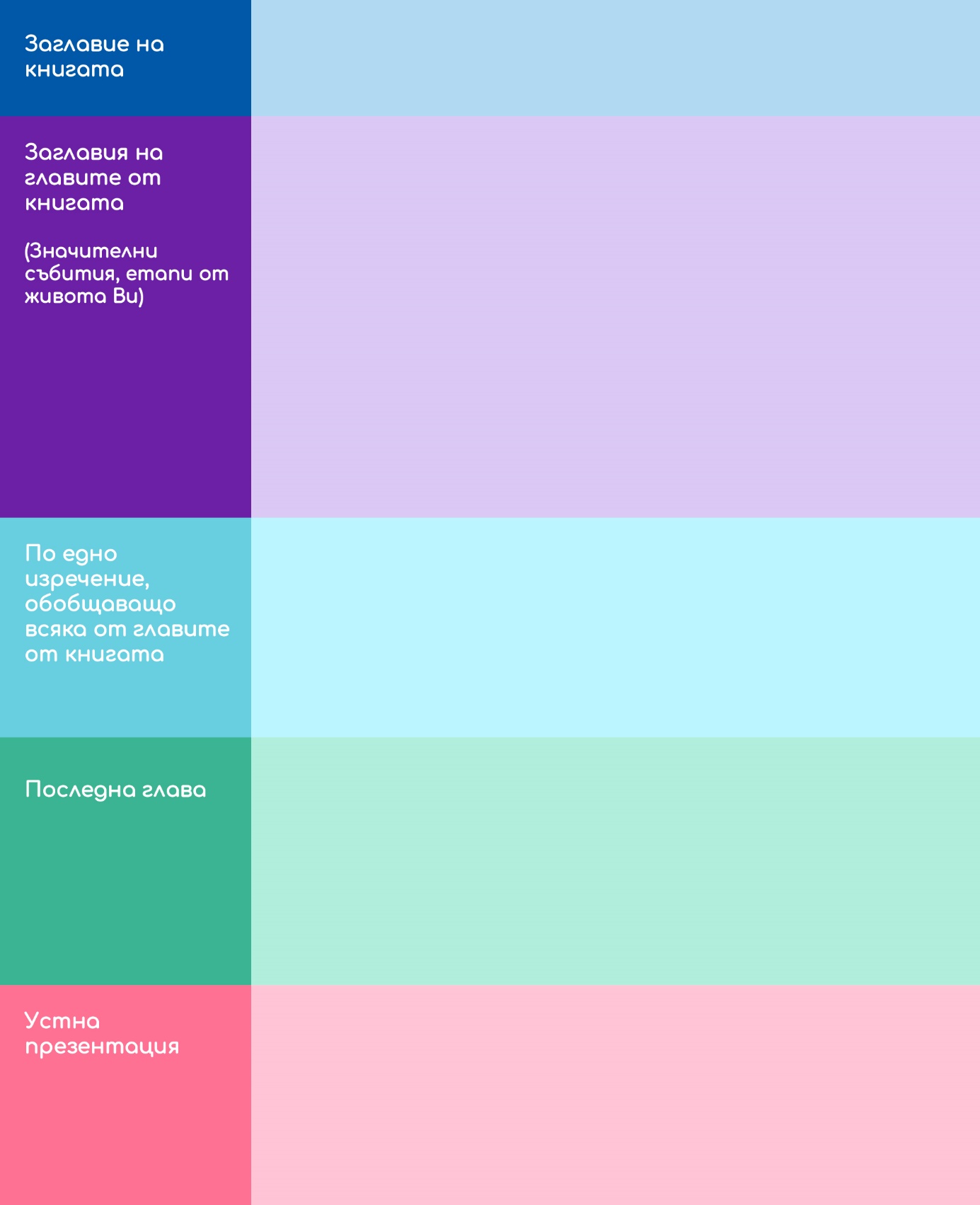 Напреднали, възрастова група: подрастващи, над 16 години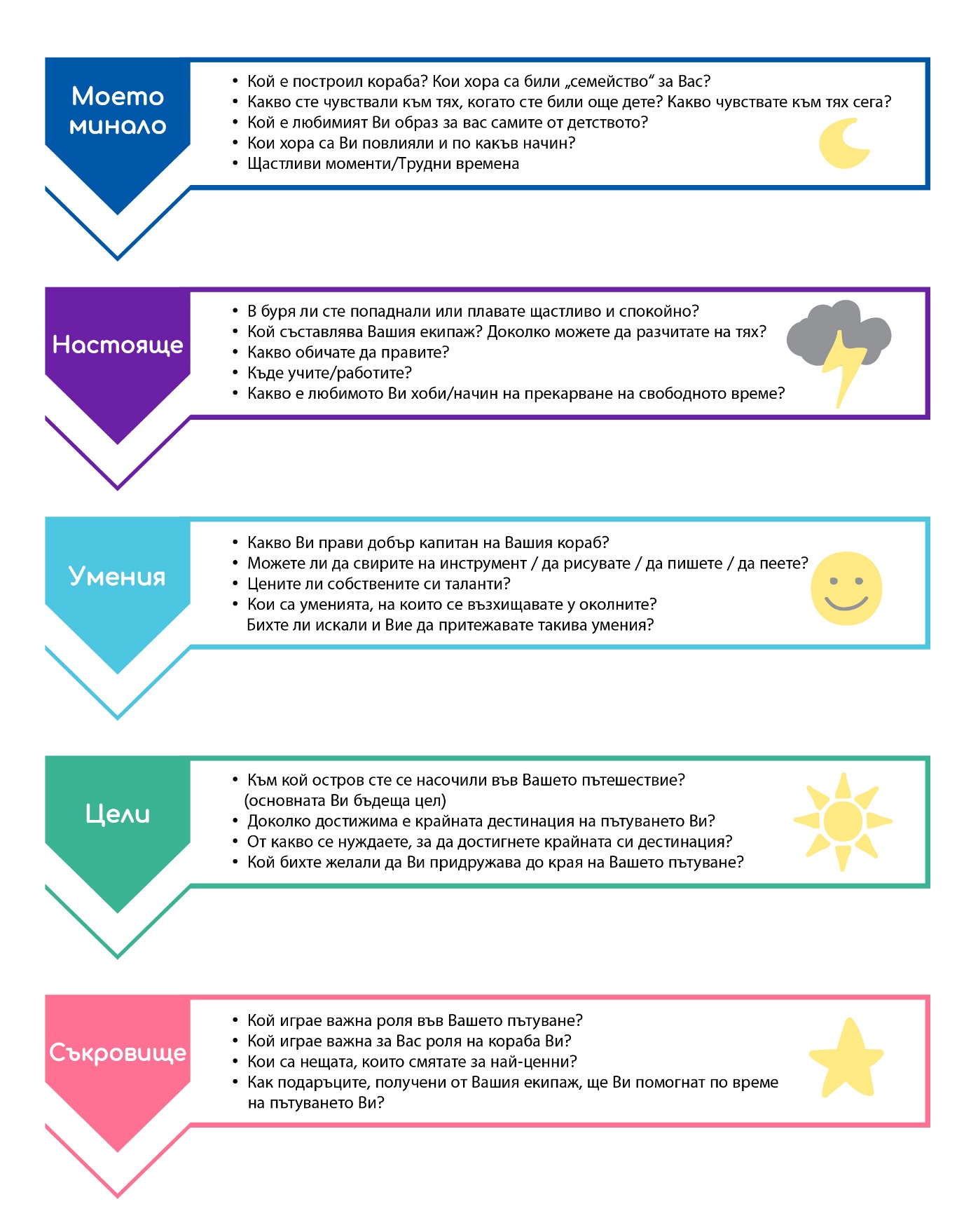 